Silver PricesIt has been a challenging and frustrating year thus far for silver. Inflation is raging while interest rates are falling, yet silver prices are down year-to-date. This has left many silver investors wondering: Is there still hope for a renewed rally, or has all of this become a lost cause?Things have been particularly challenging as of late. Before the June FOMC meeting, silver was up on the year and trading near $28. After the meeting, it fell into a four-week range where price seemed trapped between $26.00 and $26.50. And now, after a sharp selloff over the past few days, price is barely holding above $25.00. That places price down about 5% year-to-date.But I'm not going to complain too much today as I'm just glad we're still holding above $25. That may not sound like much, but in the grand scheme of things, it's more important than it may seem. Why? Because even though we're all frustrated by the lack of follow-through so far this year, the proper way to view the long term chart is through the lens of consolidation.After spending SEVEN YEARS trapped between $14 and $18, Silver finally surged from $20 to $30 in just THREE WEEKS last year. That quick move has led to what is now a consolidation phase as the "market" digests and recalibrates to a new price range that is more than 50% above the previous range. Again, that previous range persisted for over seven years! That's a long time for producers, suppliers, users, and investors to get accustomed to low and stable prices.And now, after that three-week surge in late July and early August 2020, the silver world is still adjusting to a new price range that is over 50% higher than the 2013-2019 time period. It takes a while for that to sink in, and price must persist at these higher levels for it to become the "new normal" across the supply/demand chain.So, in this light, perhaps this year's frustrating grind sideways is more understandable? Please understand, I'm not willing to forgive or ignore the role that The Banks and the CFTC play in allowing the manipulation to persist. However, if we look at the past ten years on a weekly chart, we see a clear breakout and a flag/consolidation. That flag is a range bounded by $22 at the bottom and $28 at the top. What is the median or middle? $25. And that's why holding above $25 is so important to me.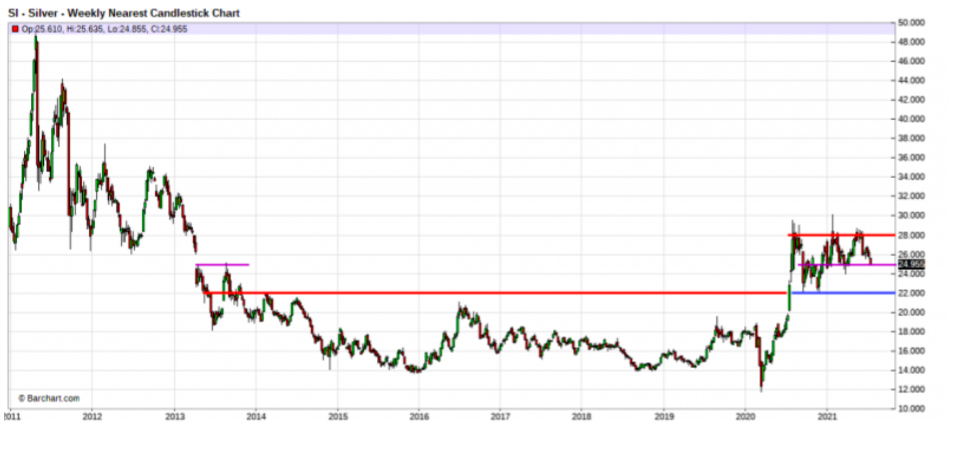 Putting this all together, let's answer the question posed in the first paragraph. Is there still hope for a renewed rally, or is silver a lost cause? The analysis and chart above should make it clearer.A rally in silver above $28—where price closes two weeks in a row above this key level—will constitute an upward breakout. This will lead to a move to $30, and once above there, $34 and higher.A drop in silver below $22—where price closes two weeks in a row below this key level—will constitute a break down. This will lead to more selling and a likely continued fall to $20 or even lower.Until then, price remains rangebound in this new normal, averaging around $25 per ounce. We'll keep watch—and you should, too—for any signs that price is moving up and onward or down and out. As usual, I hope for all of us that it's the former and not the latter.A Type and a ShadowAnother day, another communist crackdown by Beijing on a booming private sector, another plunge in Chinese stocks as the facade of "socialism capitalism with Chinese characteristics" is slowly chipped away.China’s government is planning a crackdown on the country’s booming off-campus tutoring industry, in one of the biggest overhauls of the education sector that sent dozens of publicly listed stocks tumbling in Shanghai and Hong Kong, as part of a sweeping set of constraints that could decimate the country’s $100 billion education tech industry, sending shares crashing.According to SCMP, in one of the biggest overhauls in local edtech industry, local authorities will ask companies that offer tutoring on the school curriculum to go non-profit; they will also ban the provision of holiday and weekend tutoring, "and will no longer approve the establishment of new tuition centres, according to sources briefed on a newly released policy document promulgated by the State Council."As part of this non-profit conversion, companies that operate edtech platforms, or services that provide online education, will no longer be allowed to raise capital through initial public offerings. Listed companies and overseas investors will be barred from investing, or acquiring stakes, in education firms that teach school curriculum, according to the rules.Bloomberg adds that local regulators will also stop approving new after-school education firms seeking to offer tutoring on China’s compulsory syllabus and require extra scrutiny of existing online platforms, the people said. Vacation and weekend tutoring on school subjects will also be banned, they said. Changes may still occur as the rules haven’t been published. The 21st Century Business Herald earlier reported the bans on IPOs and investments by listed firms.The new set of regulations, devised and overseen by a dedicated branch set up just last month to regulate the industry, could wipe out the enormous growth that made stock market darlings of TAL Education Group and Gaotu Techedu Inc. The regulatory assault mirrors a broader campaign against the growing heft of Chinese internet companies from Didi Global Inc. to Alibaba Group Holding Ltd.Beijing is coming down hard on the sector as "excessive tutoring anguishes young pupils and burdens parents with expensive tutoring fees" according to Bloomberg. It’s also regarded as an impediment to one of the country’s top priorities, boosting a declining birth rate. Last month, China said it will allow a couple to have three children and released a slew of support measures to encourage births and lower child expenses.The booming industry – estimated at 811 billion yuan (US$125 billion) in 2021 by Frost & Sullivan – has added to the costs of young households, contributing to a financial burden that has dissuaded families from having more children, even as the government abandoned its one-child policy population control. - SCMP“The motivation behind the government’s move to ease the burden for students is that many people are not willing to have children due to the huge cost of raising kids,” said Li Qingshan, research director at EqualOcean. “There are fewer and fewer newborns in recent years. And that’s the problem the government needs to solve as the top priority.”The latest rules are details that added to the edict by Chinese President Xi Jinping during a May 21 meeting, during which he instructed the government to rein back on runaway investments in the education industry, and promulgated a set of rules to ease the burden of homework and after-school training for primary and secondary school students.Beijing has taken issue with for-profit companies for stressing out kids while enriching investors and startup founders. In May, President Xi Jinping chaired a meeting with top officials where they approved a new set of rules to ease the burden of homework and after-school training for primary and secondary school students.  Last month, China’s education ministry created a dedicated division to oversee all private education platforms for the first time. That followed a plethora of restrictions, including caps on fees firms can charge and time limits on after-school programs. Regulators have fined two of the biggest startups for false advertising: Alibaba-backed Zuoyebang and Tencent-investee Yuanfudao. A new law on minor protection, which went into effect June 1, also bans kindergarten and private institutions from teaching the primary-school curriculum to pre-schoolers -- not uncommon previously.Making the whole sector go non-profit “would make being a listed entity meaningless,” said Justin Tang, head of Asian research at United First Partners. “Investors are selling out first and asking questions later. It’s all being done to reduce cost of education and motivate citizens to raise kids.”Others agreed: "Making the sector non-profit is just as good as eradicating the industry all together,” said Wu Yuefeng, a fund manager at Funding Capital Management (Beijing) Co. “The regulations on financing are a major surprise and shows that to the authorities, this is a matter of no small importance. In the short term for the sector, any news will be bad news.”In response, Gaotu Techedu, TAL Education and New Oriental Education & Technology Group all plunged by at least 50% this morning  while Koolearn Technology Holding Ltd. tumbled 28%, also its biggest-ever single day loss.It wasn't just techedu stocks that got crushed: shares of some of the biggest US-listed Chinese firms also dropped in premarket trading Friday as concerns surrounding further regulatory scrutiny deepen. Didi shares sink as much as 12%, extending their losing streak to a second straight day and taking their post IPO losses to 35% in just three weeks! The ride-hailing giant fell more than 11% on Thursday after Chinese regulators were said to be considering "unprecedented penalties" for the firm after its disastrous IPO last month.  Chinese tech-giants, which have been under pressure amid China’s ongoing crackdown of the sector, are also lower in premarket: Alibaba falls 3%, Pinduoduo slides 3.9%, JD.com slips 3.7%, NetEase declines 3.1%, Nio loses 2.8%, Baidu drops 2.5%, Xpeng is down 2.4% and Li Auto falls 3.2% as of 8:05 a.m. in New York.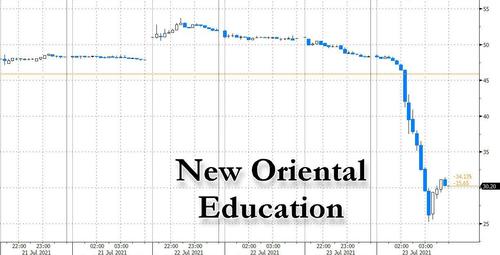 As Bloomberg adds, shares of China’s largest private education companies are among the world’s worst performers in recent months, with New Oriental Education, TAL Education and Gaotu Techedu together shedding nearly $100 billion of value from their highs reached earlier this year. Gaotu hasn’t received official notification of the rules, the company said in an email.As much as $10 billion of venture capital poured into China’s edtech sector last year alone, spawning hundreds of start-ups, apps, and edtech platforms that provided everything from K-12 tutoring to elementary mathematics, language skills and music. Alibaba, Tencent Holdings Ltd. and ByteDance Ltd.all entered the arena, seeking to capitalize on Chinese parents’ desires to give their children every academic advantage. A spokesman from the education ministry said relevant polices are still being formulated and declined to provide more details.Several high-profile startups in the sector  including Yuanfudao, which at $15.5 billion is the most valuable of the lot, are likely to have to put initial public offering plans on hold because of the crackdown.The End of Private PropertyHow could hundreds of millions of private properties end up in government hands?  Just what would that mechanism look like?  Well, suppose you need a car.  You go to the bank or, god forbid, a finance company and apply for a loan.  Suppose your slave score is not good enough, and they require a co-signer.  You go to your uncle, and he agrees to co-sign for the loan.Two years into the five-year loan and you lose your job.  So sad, but you can’t make the payments.  The financier taps your co-signer, and your uncle begins making the payments on the loan he is on the hook for, so his slave score doesn’t take a hit.  It is here that the similarities diverge.  Because your uncle does not have the right to repossess your car.  He only has the responsibility to pay for it.  It is a violation of law if he makes a move to take your car.It is quite different for your other uncle; uncle Sam.A national foreclosure ban extended by the Virtual Joe and his merry band of criminals is set to expire one week from today. And in an effort to prevent a wave of foreclosures that would risk capsizing America's red-hot housing market, the Administration has devised a new program designed to offer more relief to homeowners who still can't afford their mortgage payments (typically, because their household income has yet to recover), WSJ reports.Presently, homeowners are allowed to skip monthly payments for up to 18 months with no penalty (on the understanding they make them up later). But for borrowers who opted into the plan early in the pandemic, the relief will expire later this year (while banks will be allowed to resume foreclosures as of July 31). That is 6 days from now.That so many American borrowers need this assistance - which at best will function as a kind of band-aid, since borrowers will still need to make good on their debts - is a reminder that the torrid advance in home prices across the US might be vulnerable to a 2007-style reversal.The Administration's planned changes aim to reduce monthly payments for borrowers by up to 25%, which is intended to align with modification options offered by Fannie Mae and Freddie Mac.According to mortgage-data firm Black Knight, the vast majority of 1.55MM American homeowners who are seriously delinquent (meaning they haven't made mortgage payments in 90 days) are in active forebearance. This represents nearly 3% of the 53MM active American mortgages (down from a high of 4.4% last fall).Without the new program, the housing market would soon be rocked by a wave of roughly 1MM foreclosures. This could create problems for the mortgage-backed security market, one-third of which is owned by the Fed. It could also send housing prices (especially in certain foreclosure-heavy markets) into a tailspin, which in turn would place pressure on lenders and borrowers alike.Fortunately, most of the borrowers who are still postponing their payments have federally-backed FHA loans (typically available to lower-income borrowers) which means the White House can easily intervene.To try and legitimize this, WSJ concludes with a reference to academic "studies" showing that deferring payments and reducing interest payments by extending the term of the mortgage are effective ways of aiding troubled borrowers. But at the end of the day, many will still be left shouldering a massive debt burden that they can no longer afford.In which case, the day of reckoning may be delayed, but it can't be avoided entirely.  When that day arrives, it will arrive en masse, and millions of warranty deeds will be changing owners.  The end of private property.COVID FraudHaruko Obokata published two papers in January 2014 that described how regular blood cells could be turned into pluripotent stem cells.At the time, this was a coup – it dramatically simplified a previously complicated process and opened up new vistas of medical and biological research, while neatly sidestepping the bioethical considerations of using human embryos to harvest stem cells.Moreover, the process for this was straightforward, and involved applying a weak acid solution or mechanical pressure – oddly similar to how you'd clean a rust stain off a knife.Within a few days, scientists noticed some of the images in the paper were irregular. And a broader skepticism began. Could it really be that simple?As the experiments were simple and the biologists were curious, attempts to replicate the papers' findings began immediately. They failed. By February, Obokata's institute had launched an investigation. By March, some of the paper's co-authors were disavowing the methods. By July, the papers were retracted.While the papers were clearly unreliable, there was no clarity on the center of the problem. Had the authors mislabelled a sample? Did they discover a method that worked once but was inherently unreliable?Had they simply made up the data? It took years longer, but the scientific community got an approximate answer when further related papers by Obokata were also retracted for image manipulation, data irregularities, and other problematic issues. The whole episode was a sterling example of science correcting itself. An important result was published, it was doubted, it was tested, investigated, and found wanting… and then it was retracted.This is how we might hope the process of organized skepticism would always work. But, it doesn't. In the vast majority of scientific work, it is incredibly rare for other scientists to even notice irregularities in the first place, let alone marshal the global forces of empiricism to do something about them. The underlying assumption within academic peer review is that fraud is sufficiently rare or unimportant as to be unworthy of a dedicated detection mechanism.Most scientists assume they will never come across a single case of fraud in their careers, and so even the thought of checking calculations in reviewable papers, re-running analyses, or checking if experimental protocols were properly deployed is deemed unnecessary.Worse, the accompanying raw data and analytical code often needed to forensically analyze a paper are not routinely published, and performing this kind of stringent review is often considered to be a hostile act, the kind of drudge work reserved only for the deeply motivated or the congenitally disrespectful.Everyone is busy with their own work, so what kind of grinch would go to such extremes to invalidate someone else's?Which brings us neatly to ivermectin, an anti-parasitic drug trialed as a treatment for COVID-19 after lab-bench studies early in 2020 showed it was potentially beneficial.It rose in popularity sharply after a published-then-withdrawn analysis by the Surgisphere group showed a huge reduction in death rates for people who take it, triggering a massive wave of use for the drug across the globe.More recently, the evidence for ivermectin's efficacy relied very substantially on a single piece of research, which was preprinted (that is, published without peer review) in November 2020.This study, drawn from a large cohort of patients and reporting a strong treatment effect, was popular: read over 100,000 times, cited by dozens of academic papers, and included in at least two meta-analytic models that showed ivermectin to be, as the authors claimed, a "wonder drug" for COVID-19.It is no exaggeration to say that this one paper caused thousands if not millions of people to get ivermectin to treat and/or prevent COVID-19.A few days ago, the study was retracted amid accusations of fraud and plagiarism. A masters student who had been assigned to read the paper as part of his degree noticed that the entire introduction appeared to be copied from earlier scientific papers, and further analysis revealed that the study's datasheet posted online by the authors contained obvious irregularities.It is hard to overstate how monumental a failing this is for the scientific community. We proud guardians of knowledge accepted at face value a piece of research that was so filled with holes that it only took a medical student a few hours to entirely dismantle.The seriousness accorded to the results was in direct contrast to the quality of the study. The authors reported incorrect statistical tests at multiple points, standard deviations that were extremely implausible, and a truly eye-watering degree of positive efficacy – the last time the medical community found a '90 percent benefit' for a drug on a disease, it was the use of antiretroviral medication to treat people dying of AIDS. Yet, no-one noticed. For the better part of a year, serious, respected researchers included this study in their reviews, medical doctors used it as evidence to treat their patients, and governments acknowledged its conclusions in public health policy.No-one spent the 5 minutes required to download the data file that the authors had uploaded online and notice that it reported numerous deaths happening before the study had even begun. No one copy-and-pasted phrases from the introduction into Google, which is all it takes to notice just how much of it is identical to already-published papers.This inattention and inaction perpetuated the saga – when we remain studiously disinterested in the problem, we also don't know how much scientific fraud there is, or where it can be readily located or identified, and consequently make no robust plans to address or ameliorate its effects.A recent editorial in the British Medical Journal argued that it might be time to change our basic perspective on health research, and assume that health research is fraudulent until proven otherwise.That is to say, not to assume that all researchers are dishonest, but to begin the receipt of new information in health research from a categorically different baseline level of skepticism as opposed to blind trust.This might sound extreme, but if the alternative is accepting that occasionally millions of people will receive medications based on unvetted research that is later withdrawn entirely, it may actually be a very small price to pay.America UnravelingJuly 2021. A month that will live in infamy. If there is such a thing as “history” in the Biden–Orwell–Soros omni-dictatorship, July 2021 will mark the month that the Constitution, the “greatest work ever thrown off by the hand and mind of man,” as Gladstone put it, was thrown into the Ministry of Truth Memory Hole.The Global Syndicate finally, after 245 years, has been able to take the world’s oldest Constitution down off the standard and send it to the shredder.  In this month, actually starting with the month before, that the guardians of the woke universe of the tech world, Google, which is YouTube, Amazon, Twitter (what’s left of it) Facebook, and Yahoo, admitted to working with the Biden/NKVD administration to suppress free speech.  I was taken off YouTube Wednesday night for my stellar program on the VAERS numbers exceeding 45 thousand dead from the Vaccines.  That number, according to the CDC, now exceeds 52 thousand, and the number grows every hour.  For months now, we had known that the Global Media Empire was watching us and suppressing any dissident speech against Virtual Joe and his gang of criminals. I have seen it up close and personal. In fact, for the first time in my 17 years on the air, I have concerns over my personal safety.  Does the First Amendment to the Constitution protect us against Congress and the executive branch suppressing free speech?  It did not protect us from private enterprises, even very large private enterprises like Amazon or Google or Facebook, keeping tabs on citizens and shutting them out of the internet-sphere if they expressed views contradicting the views and policies of Virtual Joe’s Big Tech Party.  In fact, we can see that there may be no difference between the global corporations and the American government.  Fascism has arrived.True, there was one big case involving a large steel company suppressing free speech filed by its workers, and the Supreme Court ruled that such a big company suppressing free speech on its company properties was indeed a violation of the First Amendment. But that was rare indeed.  Apparently, this does not apply to your circumstances, or mine.Now, in the year 2021, the iron curtain has come down hard. With Virtual Joe’s Big Internet Tech now admittedly colluding to identify and suppress dissidents, even completely nonviolent dissidents.  More than 500 Americans are in political prison, in brutal solitary confinement as we speak.  A new death squad commission is being formed right before our eyes for the sole purpose of tracking down every American who stood in Washington DC with our president on January 6th, 2021. They intend to fill death camps with patriots.  It appears not even Congress can stop them.  It may take them a year to go through all the pictures people took on that day to identify all of the 500 thousand plus patriots who were there.  Like me.  Like you.  They’re coming for us.  One by one we will all be arrested, or put on a no-fly list, or worse.We no longer have a Constitution.In case you didn’t know, Roosevelt and Mussolini were pen pals.  They were used to  running everything through their corporate partners. Goodbye, America. The GOP, with 50 senators, is filled with feckless millionaires who dance before the camera, and sleep with the whore of Babylon.  The state legislatures, by far a majority GOP, and the spineless Supreme Court, also compromised with pedophilia, insider trading,  and money laundering crimes. When the Constitutional Congress ended in the late 18th century, as Ben Franklin was walking out, an onlooker said, “What do we have, sir? A republic or a monarchy?”Franklin answered, “A republic. If you can keep it.”God help us.The War We KnowIf you want to know, up close and personal, the banality of evil, attend a school board meeting.  You will be enraged when you do.  The Board is all about critical racist theory and forced vaccination and putting little kids in solitary confinement behind a face diaper.I had a kid in every school in our county, so I started going to school board meetings.  I started writing speeches and got on a local radio station with my own show.  I promptly pissed the Establishment off, because I blocked two textbooks from reaching our classrooms.  Heather has two Mommies and My Daddy has a Roommate, were stopped cold.  Oh, they were mad.  And when the district wanted a fancy new school, I rose up and started a movement that brought a new high school, and not two new Middle Schools.  There is no political hate like local political hate, and I got plenty of it. But I also got plenty of love.  The kids loved me.  Their parents loved me.  I was vindicated when the population later declined and half the Middle school was empty, and the high school was packed.  Those were the good old days.Which brings me to a recent meeting in a suburban Houston school district. It is a microcosm of board meetings everywhere. There were the obligatory opening remarks, awards for staff, and minutes. Then there was an hour and half of public comment and the meeting was off to the races.There were four categories of comments:1) CRT
2) COVID masking/vaccines
3) Angry alphabet people
4) Personal vendettasCRTParents allege that Critical Racist Theory, under some other name, is being taught in the district. Evidently, though this information is sketchy, teachers have already been given training. The district is currently slow-walking records requests. The most poignant speaker was the mom of a mixed-race child. She begged the school district not to teach this divisive curriculum under any name. The district was cleverly using CRT tenets and calling them something else.The speakers were impassioned and naive.  Sometimes it’s subtle. The summer reading list the kids received, for example, is a heaping pile of politicized ideology. Classics? Nope. This has gotten worse over the years. CRT won’t be called Critical Racist Theory in the schools. There will be vague mushy terms for the same idea: that America is systemically racist and that some people are born bad. Parents should be confronting the teachers personally until laws can be made challenging junk curricula. Unfortunately, the damage is often done by the time parents find out about it. Expect teachers and districts to get sneakier.Currently, local school boards have all the power.  But under the Clinton Administration’s Education edge program, the US Dept of Education has been empowered to dissolve local school boards and replace them with Federally appointed ones who will implement the Department’s agenda.  Mark my words as true.  I held the signed documents in my hands.  It’s real and fully funded.COVID/Masks/VaccinesA rumor had circulated in the district that the system was going to require unvaccinated children to mask and learn in separate (but equal!) rooms. These parents came fired up. Some were off-their-rocker conspiracy theorists. A couple, though, and especially one doctor, went meticulously through the data in the short time they had.To a person, the school board members were terrified of the Delta variant being promoted with a full Faucist marketing plan. Later in the meeting, they asked the guy tasked with the district’s response about what could be done to mitigate the spread. The school district had a year of data and summer school data showing how safe in-person school was, and the leaders were still spraying fear like pesticide all over the room. They claimed to have been receiving panicked calls from parents.  Of course, it was all anonymous and sounded precisely like the words used by Dr. Wen, the former mass-abortionist, as she demands on national television every night mandatory vaccination for every living soul.  It is vital that less Delta-Variant-concerned parents need to be just as active in reassuring the elected officials and supplying them with data to counteract the lizard-brain terror program.Beware the Alphabet PeopleEvidently, a school board member had said something on social media that offended the LGBTQ+ folks. The plus stands for “minor attracted.”  We know them as pedophiles.  The talking points included this: If the district really cared for all children, they’d put up a booth at the upcoming Pride festival/parade. There was lots of talk about the misery these children face.  They support early identification of gender-confused children, so they can immediately be placed into hormone-blocking therapy at ages as young as 8.   Some of the speakers also wanted the school board to kick off the offensive member who dared to defend the innocence of children or to protect them against predatory adults who focus on nothing but sexualizing little kids.A couple thoughts: There seems to be a notion that the high school years aren’t miserable and difficult for nearly everyone. In addition, an elected official is not suddenly unelected once he or she says something someone doesn’t like. Banning people from the public square is quite common.  I was banned from attending a school board meeting once, because I promoted the idea of a new high school and not a new Middle School.   They now think they can ban someone from public office, but the real world isn’t Twitter and Facebook. Yet. Most days.Personal VendettaA high achieving middle-schooler got booted from first chair violin for the final concert so that another, less deserving kid got the spotlight. The charge against the teacher? Racism. The father of the accused teacher tearfully defended his daughter. The teacher has refused to meet with the parents of said kid. The father of the kid and then the kid himself spoke out against the teacher and racism.All people in this situation are wrong. The teacher, a newbie, was likely unfair. She compounded the issue by refusing to meet with the kid’s parents. The parents shouldn’t be poisoning their child with the racism narrative. Life is unfair, pretty much every day. The kid should be told that life is unfair and to suck it up. There will be blind auditions someday, and then he’ll get a fair shot. Otherwise, music life is unfair life. Knowing the teacher at the next school the student will attend, I wanted to say to them, “Buckle up, folks, it’s about to get worse.” Alas, everyone is a victim now.After the district’s citizens had lobbed their accusations, lamented their lot, appealed to authority, and stated their cases, most of the local citizens left during the break. The worst was yet to come.  School bards always do their dirtiest deeds without anyone watching, or caring.COVID Impact on Standardized Test Scores During School Year 2020–21The teacher representative proudly smiled. She had good news to report. The good news? The district’s students’ standardized test scores had slipped but not as much as the state. PowerPoint slide after PowerPoint slide went by with the grim data. The school board members took this information in in stony silence.This school district offered optional in-person classes from September of last year. The online classes were less ideal but not terrible. Some districts didn’t start back up until January. Those scores were abominable. Many school districts across the nation were out of school the entire year. Some plan restrictions for the 2021–22 school year. How will the students catch up?Those who have argued that this generation is irreparably harmed seemed overly dramatic, but the data didn’t lie.  And there are no do overs in K-12.  A single year can be totally devastating to an entire educational and sport career.  I seriously wonder if what has been lost can be made up. Math, in particular, is cumulative, and the math scores were particularly bad. Losing that much ground is not easily remedied.In this district, the teacher brought up a positive by pointing out that the district had only lost a tiny percent of its students. Some districts didn’t know where 40 percent of their students were anymore. There was no way to help kids who couldn’t even be found.  They were going to private school or homeschool, or they moved away to Florida where kids were in school.  As though they had not heard a single word or seen a single slide, In the next breath, the school board discussed what to do about potential COVID outbreaks. Because Gov. Abbott banned mask requirements for public buildings, the school district couldn’t force masking. There was no plan, contrary to parent fears, of sequestering unvaccinated students. But the school board members had followed CDC guidelines in the past, and even though the current CDC guidelines are politicized, teacher union–influenced, and unscientific, the district would follow them if they could.Not one healthy child in all of America has died of the Made-4-TV virus.  Not one.   Masks in schools don’t prevent infection. Masks don’t keep teachers safer. But thousands, maybe millions of children, are being left behind educationally and being placed in solitary confinement with a smile blocking diaper strapped across their faces. And this younger generation is infected with something far more damaging: fear.  Driving is infinitely more dangerous, but flying inspires more fear.Americans should be terrified by what is being done to the minds of their children. America is churning out fearful, segregation-minded victims and bullies. After the 2021 school year, the test scores are telling the story. Schools, if they’re teaching at all, are leaving behind the basics of reading, writing, and arithmetic and focusing instead on communist propaganda..CRT and COVID have galvanized parents and citizens. Local school board meetings are not the placid, boringly evil local bureaucratic exercises they have been. This is the front lines of this war against America.  School boards need to know that they’ll be held accountable for the education of children. In their quest to have absolute safety, they’ve been derelict in their core duty. While they consider closing down schools again, they need to be reminded of their purpose.Attend a school board meeting. It’s especially important that informed people who don’t have children in the system attend and speak for those who can’t. Parents with kids in schools rightfully understand that what is said can, and sometimes will, be held against their child. It puts parents in a difficult situation: those with the most knowledge of what’s happening in the classrooms cannot speak about it lest their children be penalized. Attend school board meetings. Get to know these elected officials. Talk to them. Give them educational material to combat nonsense. Promise them your vote when they do something sensible and courageous.  Promise to oppose them if they insist on pumping propaganda into the heads of the kids.While not all politics are local, local politics afford citizens an outsized ability to influence things if they just care enough to do so.The FluHow silly would you feel if public service announcements of a flu outbreak were used to send the entire world into a panic?  What about military force being used to shut down all businesses that compete with a few global corporations?  What about a forced genetic altering experimental drug injection?  What about putting everyone from the age of 2 to 92 in solitary confinement?  No?The Emergency Use Authorization (EUA) granted to allow PCR tests for diagnosing COVID, is REVOKED.  The PCR Test is now part of a Class 1 Recall by the Food & Drug Administration (FDA) as it is UNFIT for the purpose intended; too many false positives.The entire country faced lockdowns and business interruptions explicitly BECAUSE these tests were allowed, and the tests returned so many FALSE "positives."Now, even the Centers for Disease Control (CDC) is advising they intend to "withdraw the Request for Emergency Use Authorization for these PCR tests."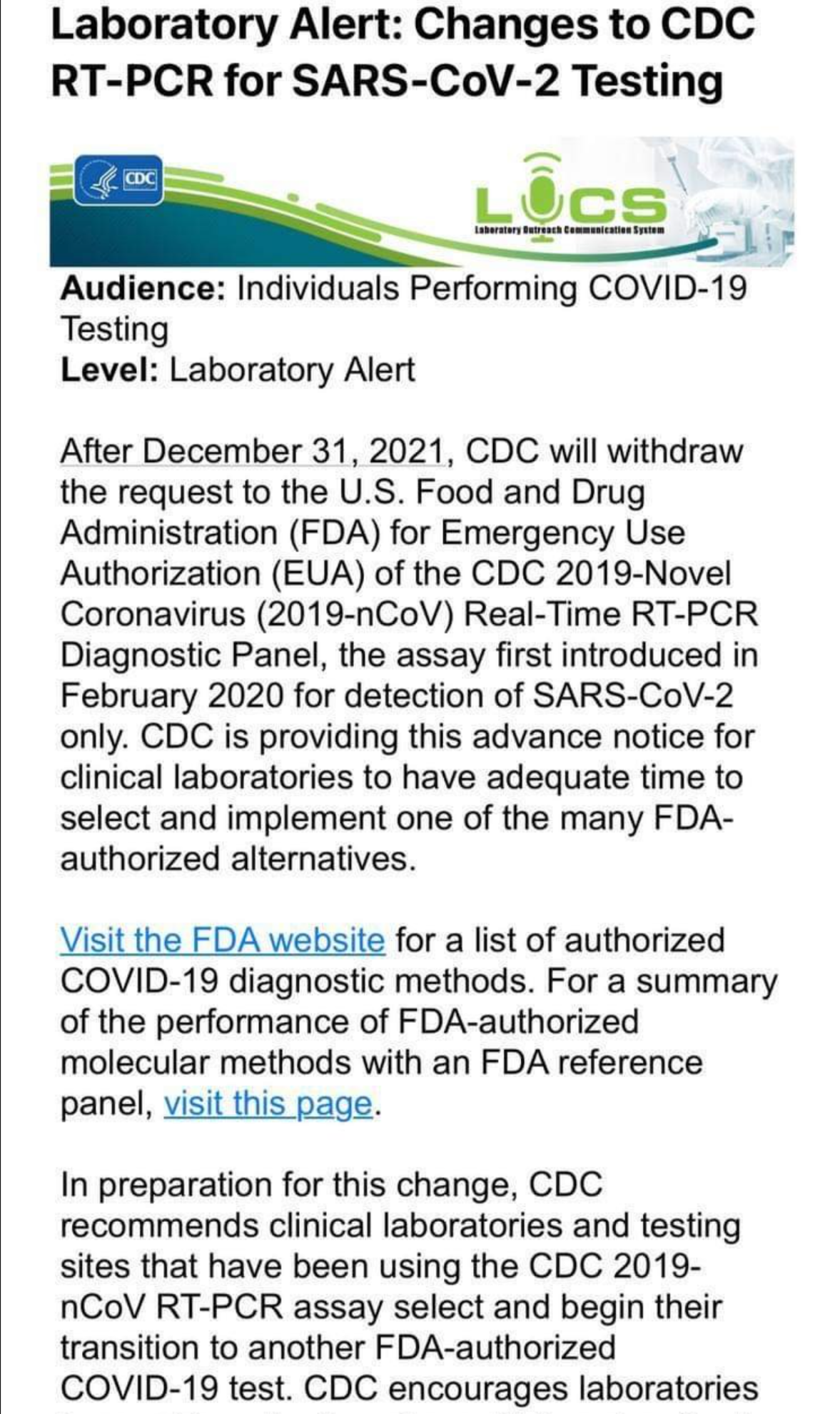 IT WAS THE FLU!The CDC web site also gets very specific about this recall, telling labs they must switch to a "multiplexed method . . .  that can differentiate between SARS-CoV-2 and Influenza."     Gee, why would CDC tell labs they have to use a test that "differentiates" from the Flu?   Maybe because the people who were sick and died . . . .  HAD THE FLU!!!!!!!!!!!!!!!  Which fits the facts since reported cases of FLU just about dropped to zero for the past year, and people started openly wondering if somehow the world cured the Flu all of a sudden when this "COVID" outbreak began?Here's the CDC web site screen shot: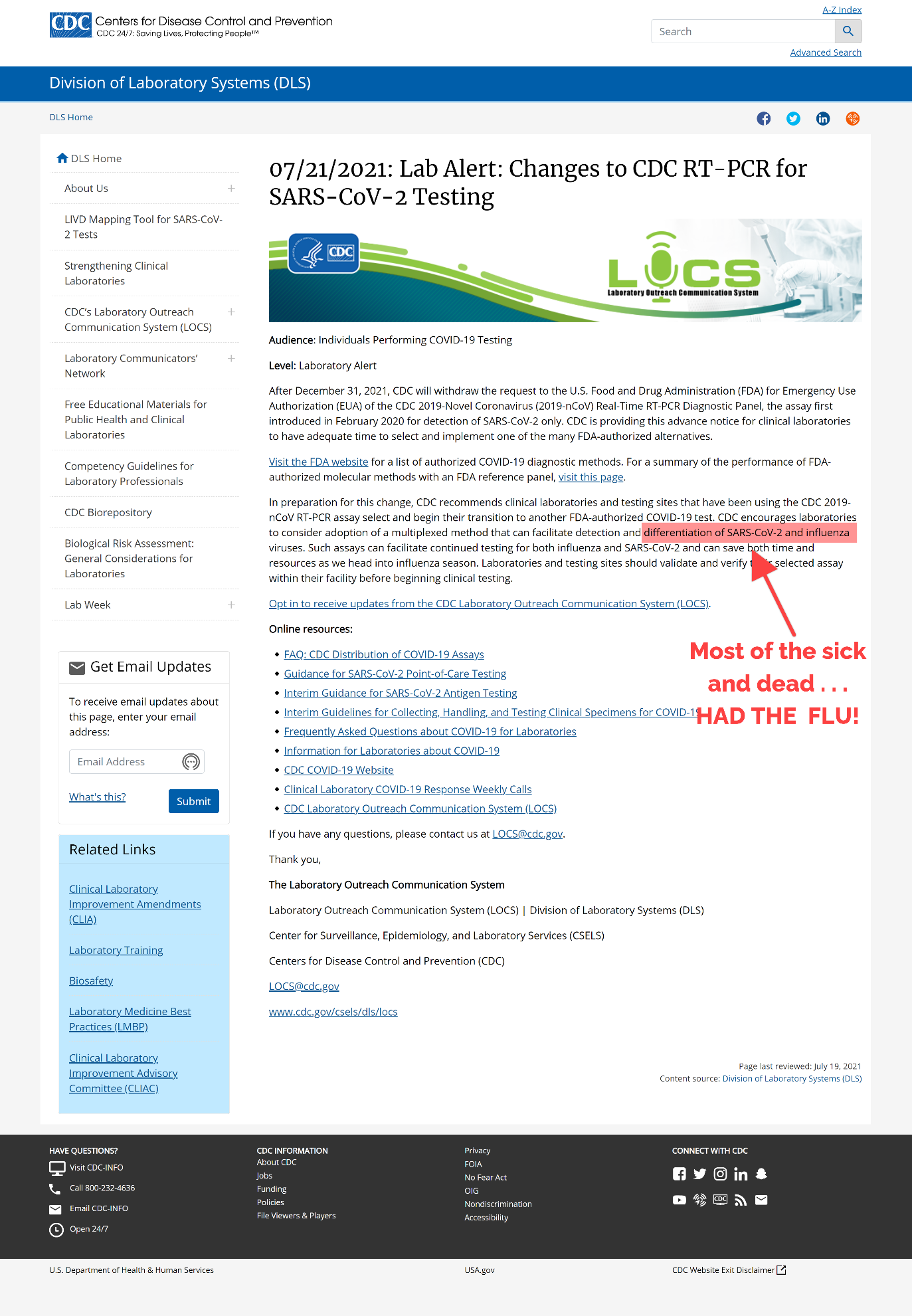  Editorial OpinionThe Wreckage: Economic Ruin, Social chaos, Lost Freedom,  Brazen and wrongful CENSORSHIP . . . .The tests they relied upon as the basis to lock everything down were no good from the beginning; but they used them anyway and wrecked countless businesses, ruined people's credit as they couldn't pay their bills being out of work, destroyed commerce throughout the entire nation and more.The mass-media like ABC, NBC, CBS, and the cable news media like CNN, MSNBC, CNBC, as well as FOX News, in addition to print media like New York Times, Los Angeles Times, Chicago Tribune, Boston Globe, Miami Herald, and the big new services like Associate Press (AP), United Press International (UPI), and even REUTERS, were telling people for months they should be tested with these PCR tests; countless videos and images of nasal swabs bombarded the general public from the media titans. Now we see, NONE of these media outlets ever seemed to investigate what they were reporting to the public!  They just repeated what they were told by these so-called "Medical Professionals" whom it now seems, are mostly Quacks!  The media bigshots never even challenged these folks; instead the media reported the PCR testing was "safe and effective" when it wasn't.  Media Quackery is now, apparently, in full swing as well.Those of us in alternative media, have been vilified, smeared as "conspiracy theorists" and "the tin foil hat crowd."  We have been censored, kicked-off media platforms, and worse, for our reporting that these tests, and the disease itself, were all being overblown, and that the test results in particular were totally unreliable.  Here. Look.   A FULL YEAR AGO, this web site was already warning you that the COVID Tests were a fraud, with gross inaccuracies that could mean you only had the common cold.   It's RIGHT HERE and it's been there for over a year!  Instead, we were ridiculed.  "Fake News" they said.   "Misinformation" they said.  For our reporting of the truth, were were thrown off FACEBOOK and TWITTER, and now it turns out we were right and they were all wrong.    Read that again:  We were right and they were ALL wrong.The whole test was a complete fake.  The Global Media Empire told you the tests were "safe and effective."  Then, they smashed and censured anyone who disagreed with them.So, now what?Well, the first thing is STOP BEING TESTED; it's a total fraud.  Just don’t use the tests.  If you have ever had the flu, you’re going to test positive.Stop complying with so-called "mask mandates" the masks don't work.  And whatever you do, DO NOT COMPLY with any order to shut down your business. Unless government comes in to your business with evidentiary PROOF that YOUR BUSINESS is actually contaminated or has actually caused sickness, you have due process rights before being deprived of your freedom to remain open and in business.  You cannot be denied your freedom without due process of law.Government must PROVE that your business is actually contaminated or actually caused sickness before you can be denied your freedom of commerce.   An allegation that you "might" cause disease spread is not evidence . . . it is speculation.  To use government propaganda to terminate your freedoms is an act of war.  #coupreadyA Type and a ShadowI want you to pay very close attention to the social and economic collapse in South Africa that has been escalating over the past couple weeks.  I am going to point out some parallels between South Africa and the US that are being summarily ignored.Basically, the South African situation is a more exaggerated version of what is happening in America, and we need to consider if it is merely a preview of future events as the extra financial protections in the US begin to fall away.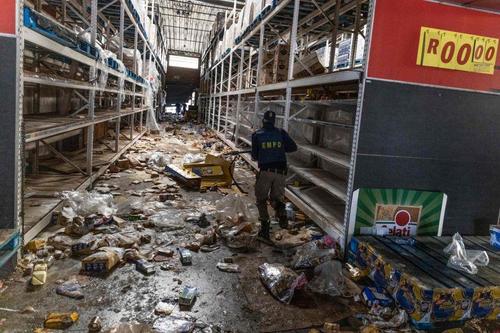 Cultural Marxism And Social Unrest (The Reparations Con)South Africa’s government under the ANC (African National Congress) was already going full communist in 2018-2019 before the covid pandemic. Under proposed amendments to the constitution, they demanded that “reparations” be taken from white farmers in the form of land grabs, which would then be redistributed to black citizens; without payment, of course.  Force is authorized and encouraged.This is the end game for critical racist theory– That because colonialism once existed, all beneficiaries and their supposed descendants owe dues to the descendants of indigenous people who lost their lands. The problem is, only the descendants of WHITE colonists are required to pay dues.This is exactly the same path that socialists/Marxists in the Democratic Party are pursuing in the US, with some states and cities demanding reparations for blacks be written into law because of slavery nearly 200 years ago. The reparations movement is consists of only a dozen or so activists, but like all other social justice initiatives it is gaining power because politicians and corporations are supporting it artificially. Why? That’s easy: It’s all about divide and conquer.CRT and social justice lunatics tend to over-complicate issues in order to distract from certain fundamental realities. Black and brown people invaded each other’s lands and enslaved their neighbors for thousands of years before white people ever showed up on the scene. White people were made slaves within certain civilizations for many centuries as well, and yes, it was just as bad for them as it was for black slaves in America. Slavery and colonialism has NEVER been relegated to only one race or ethnicity. This is historic fact.But, that’s all forgotten in the bizarre justifications of critical racist theorists. Why are white people the only people that are supposed to pay reparations when the whole world has been killing each other for land and resources since the beginning of recorded history?Frankly, if your ancestors lost a bunch of land centuries ago to colonists, then perhaps they should have fought harder for it. You don’t get to suddenly wave your hand and magically claim it back centuries later by default through government enforced eminent domain just because your ancestors were defeated in a conflict.  It’s called victory for a reason. Go back in time and tell your great-great-great-grandparents to “fight harder.”Of course, today’s communists don’t directly fight for anything. I might respect them a little if they did. Rather, they loudly whine that they are “victims” even though they are not, and then demand they be given free stuff for life even though they never earned it. And, since free stuff has to be taken from somewhere, the people that have things are attacked through color of law even when they did nothing wrong and earned every cent they own.  The Nazis weren’t Communists, but they were socialists, and they simple took whatever they wanted from the rich, which happened to be the Jews, and spent it until it was gone.  Then, they conquered one State after another, stealing all their expensive art, gold, silver, cash, and property as they went.  The Global Syndicate robs from others through government proxy, and they sell the idea to the people by claiming they are of a victim group status. They work hand-in-hand with the very politicians and corporate oligarchs they say they despise. In the end, they all are betrayed, as soon as they outlive their usefulness.  The governments and corporations do it because they can use the Marxist mob as a social weapon to strike fear in their ideological adversaries (conservatives), and the SJWs do it because they can feed on the scraps from the big boy’s table and use government to forcefully redistribute wealth into their own pockets. It’s kind of a win-win, at least for a while. Eventually the low level commies get nailed to a wall or sent to a gulag when they are no longer useful, but that’s a tale for another time…The international outrage unfolding before our eyes this weekend over the proposed land confiscation mandates and accusations of reverse racism are starting to spread. The ANC dialed back their rhetoric and adjusted legislation to confiscate land that was “abandoned, unused or posed safety risks”. Like we’re supposed to believe that the best farms and ecosystems built over centuries of hard work and investment are simply abandoned.  Let’s set aside the fact that these requirements are arbitrary and could still be abused by the government to take away land from white owners.  For now we just need to acknowledge that racial tensions were high in a country that has been working hard to deal with its recent segregationist history. The social justice communists made things much worse, not better, as is always the case.In America, the Global Syndicate has invested billions into resegregating cities, universities, and even the real estate market.  Blacks have been convinced to institute the very segregation that Dr. Martin Luther King tried to end.  As we saw last summer with the $1 Billion in damages caused by destructive and deadly BLM riots, racial conflict is an effective weapon for the Syndicate to create chaos. After all, BLM received most of its initial funding through the Ford Foundation and George Soros’ Open Society Foundation. They are a fabricated movement built around false critical racist theory claims, but they are enough of a movement to enact violence on a nationwide scale.  All of the money donated to BLM was laundered through a website called ActBlue, which siphoned the money to smear campaigns against Republicans.  Not a single dime went to benefit black lives.  Covid Lockdowns And Vaccine TotalitarianismThe South African government’s response to covid is brutal and ongoing. The lockdowns are some of the most strict in the world with curfews, zero gatherings indoors or outdoors, alcohol bans and restrictions on travel through certain areas. A large majority of the population has been blocked from participation in the normal economy. The public has been awaiting economic relief for over a year, but the hype and fear mongering around the “Delta variant” has dashed all hope. Lockdowns returned in full force in June.There is NO EVIDENCE that the Delta Variant is as deadly or more deadly than the original iteration of covid, and covid’s overall IFR (Infection Fatality Rate) is a paltry 0.26% according to the CDC and other independent studies. Meaning, draconian lockdowns are still being implemented over a virus that 99.74% of people will easily survive without any drugs or vitamins.  Ivermectin and HCQ are over-the-counter and cheap as candy in South Africa, to fight Malaria.  The result is a population that cannot get sick from the flu.  This is precisely why African and Indian populations don’t have COVID deaths.Riots in Johannesburg and elsewhere erupted into violence, with over 200 dead and billions in property damage and theft.  The government continues to block citizens from earning a living in the name of stopping covid.  They begin starving, so in desperation they loot the groceries.  Don’t think for one second that Americans won’t do the same thing, if the government outlaws working for anyone except the global corporations.This is on top of South Africa’s already high poverty level and the fact that, unlike the US with its world reserve currency, South Africa does not have the same ability to print stimulus checks from thin air to placate the masses and hide the damage.Not surprisingly the ANC refuses to acknowledge that the primary cause of the riots has been their own lockdown policies. Instead, they have blamed the the crisis on the arrest of former president Jacob Zuma for contempt of court charges as the trigger. This may have added gasoline to the fire, but it was not the cause. When the government is actively sabotaging the ability of millions of people to work and feed their families the only other option left for most is theft, or revolution.Supply chains in the country have been completely disrupted and the only retail outlets with stock are those protected by the military or those protected by business owners armed with guns and baseball bats. Only 6% of the population is allowed to own firearms under South Africa’s gun control bureaucracy and red tape. The government has a near monopoly on force and it is unlikely that the mobs will change much in terms of policy, but they do make life hell for the rest of the population.The civil unrest in this region is a type and a shadow of what is to come in the US and other western nations, if the Global Syndicate is allowed to continue with their plans. We have already seen protests in France, Italy, Ireland, Australia, and across the United States and other parts of the western world over legislation that would make the experimental mRNA vaccines mandatory through vaccine passports. I would point out that the Global Media Empire has declared they government will make vaccines mandatory. We were banned off YouTube, Facebook, and Twitter for this; now America Free Radio is proven right once again.Covid laws will lead to unrest in the US, just as they have led to unrest in South Africa. Virtual Joe and his gang of criminals continue to push for total vaccination of Americans despite all science running contrary to his initiatives and claims.  I have shown you the facts do not support the implementation of vaccine mandates or passports, and this is why around half the US population continues to defy the restrictions and refuses to take the jab. The only reason why medical tyranny does not begin today is because the armed American will not allow it.  We consider an unwanted needle with a known deadly drug a deadly weapon, and we have the right to defend ourselves.  Our body, our choice.   We are not yet South Africa because we the people have the right to bear arms that shall not be infirnged, so be thankful for the millions of gun owners out there creating a deterrent to tyranny.The goals of the establishment will remain, however. They are going to continue to ignore the fact that the made-for-TV virus death rate is a mere 0.26% of those with confirmed infections and co-morbidities. They are going to continue to ignore the fact that natural immunity is a part of herd immunity. The Global Media Empire will never admit that we are the cure, that we always have been.  They are going to continue to ignore the fact that flu infections and deaths dropped off a cliff in January of 2021 well before the vaccines were rolled out in the US. Why?  Because 150 million Americans already caught the flu and recovered, most without any symptoms at all.  Our immune system is why the flu doesn’t spread.  The CDC shows that more than 55 thousand people have died since December of 2020 as a direct result of the vaccine.  That is multiple times more than have died from all the vaccines over the past 20 years.    And, they are going to continue to ignore the fact that the experimental mRNA vaccines have no long term testing to prove they are safe for humans.  Wait until babies start being born with this mRNA in their systems.  You want to talk about compromised immune systems?  Miscarriages and still-borns will flood the news in less than 9 months.  The science is unimportant to the Global Media Empire. The made-for-TV virus is only a tool for gaining governmental control.  When that control is granted, the type and the shadow that is Venezuela, that is Cuba, that is South Africa will come to pass.  It will be stopped only through the awakened and armed American.Economic Decline And The Dark Cloud Of InflationThere are some differences between the US and South Africa in terms of motivations and economy, but the gap is not as wide and some might think. The US is exhibiting similar signs of decline in terms of poverty, small business closures and inflation.  We cannot even calculate the damage being done to the next generation through Critical Racist Theory and solitary confinement of the children for the past year and a half.South Africa’s unemployment rate and poverty rate appears much higher, but the US has the ability to hide real poverty through temporary stimulus measures, welfare programs and eviction moratoriums. When the government reports 5% unemployment, but it is really 12%, or even higher if you consider that people dropped out of their career to work in a restaurant or cleaning houses or mowing grass.  When the helicopter money runs out and foreclosures and evictions return, we are going to see a tsunami in poverty levels in the US once again. Furthermore, core price inflation has hit 30 year highs due to trillions in money printing and dollar devaluation, along with struggling supply chains. We told you this was coming.  We told you to divest yourself of cash and buy silver or food or land.  For now, increased demand created by helicopter money is giving the illusion that the economy is in recovery.  Don’t be fooled.  Home sales rocketed, but the ability to make payments will evaporate, once the printing stops.  The interest rates of those mortgages will go up to 10-13%, and 95% of those homes will go into foreclosure.  Home sales are now plunging.  Lumber prices will fall so far that loggers won’t be able to afford to cut trees.  This does not mean that prices will fall because of lowered demand. That is called a Depression.For example, lumber prices are in decline as demand lessens, but after rising by 300% the entire industry took investment risks based upon the windfall. Much like the petroleum industry buying drilling rigs, and ow letting them go in foreclosures because of the war on oil, the same thing will happen in the lumber industry.  We are now seeing the same dynamic happening in housing sales vs. house prices. When demand is falling but price inflation continues to rise or remains high, this is a sign of a stagflationary crisis. Hundreds of thousands of potential home buyers dropped out of the market, because the prices simply would not stabilize.  They are still renting, which is exactly where the Global Syndicate wants them.  And if this is the case, then the US economy will falter dramatically in the coming months, leading to poverty levels similar to South Africa. Money printing is a temporary fix that leads to longer term disasters, because it reaches a level where $100 only  buys a dollar’s worth of goods.The COVID business model has worked far better than they expected.  You can tell, because there are actually people out there still wearing masks.  These are the useful fear-mobs that provide the resonant energy for their agenda.   And make no mistake, they will attempt harsher and harsher mandates similar to those in South Africa in order to intimidate people into submitting to the jab and the passports. At this stage, the US government will have not only mass protests on their hands, but also may cause an armed rebellion. Undoubtedly, supply chains will crash if they have not already been disrupted by lockdowns or a related financial crisis. https://mypatriotsupply.comRemember, it has never been those who start a revolution who finish it.  Run through it in your mind.  The path is narrow, and it requires leadership that survives the revolution.  If the leader is killed during the revolution, the movement mjstSouth Africa is a warning to Americans: Do not get too comfortable. Do not get complacent. Be ready for the next shoe to drop. Prepare accordingly, and understand that a fight is coming.The Global Syndicte will place its bets that the unrest and economic disaster will create manufactured consent. They believe that the public will be sufficiently hungry and desperate and will beg for totalitarianism as a solution. Do not find yourself among the desperate. Prepare now, while times are relatively good.  Store food, ammo, water, have a plan if the power goes out.  Finally, always remember who the people are that caused this mess in the first place. Rioters and looters are going to be a problem, but they are not the true enemy. The people behind the curtain need to be dealt with if we are ever going to find peace again.  As I have always said; war is justice denied.Bring the criminals to justice and none of this bad stuff will happen.Ballots-R-Us Fights BackThe CCP printed millions of counterfeit and pre-voted mail-in ballots for at least 30 States.  These ballots were stored in local warehouses in case President Donald Trump and down-ballot Republicans happened to be winning by midnight of November 3rd.  Counting was stopped, calls were made, and deliveries arrived over the next few days.  Those unfolded, never-been-mailed counterfeit ballots were run through the tabulators and added to the totals to win the State elections for Virtual Joe.  Hundreds of lawsuits and counter-lawsuits later, we are 7 months into the Marxist regime.  But the facts are coming out.  Fake paper.  Fake signatures.  Fake voters.  Internet-connected voting machines access by foreign cyber warriors.  The facts are coming out, so the Global Syndicate has to do two things.  They have to buy time.  They have to assassinate the people asking for investigations.  Don’t believe me?North Carolina’s Executive Director State Board of Elections Karen Brinson Bell has sent a letter to state election officials saying that they should immediately report to her if someone contacts them about investigating or auditing the 2020 General Election.The North Carolina House Freedom Caucus has been trying to find information about the voting machines used during the November election and their accuracy.State law makes it a crime for any person to disassemble the voting machines, but the company, Election Systems and Software, who made the machines, offered to accept the return any device that was questioned to their office and fully disassemble it to prove that it was accurate.  The machines cannot leave the possession of the State authority for any reason for 22 months after any election.  The company says that they have nothing to hide and will willingly do the work to feel more confident that every legal vote was counted.  But disassembling the machines will not examine the fake ballots run through it.Yet, Brinson seems determined to stop the process before it ever starts. Voters may remember that Brinson worked with Marc Ellias to get laws changed after early voting had already commenced.Last week, during a press conference, Keith Kidwell who is Chairman of the House Freedom Caucus said,"Today we are talking about the voting processes. We have had two meetings with the State Board of Elections, staff was accommodating, and the machine manufacturers permitted an investigation of the machines and modems. ES and L would allow the inspection we requested.  They seemed eager to assure the public, but there was pushback by the State Board of Elections.We have received a letter from Ms. Karen Brinson Bell, Executive Director State Board of Elections, of the State Board of Elections, that was accusatory in tone, accusing us of misinformation. She has told county election directions that if I, or any member of the Freedom House Caucus show up they should contact Board of Election lawyers.“We want legal votes to count and to have no illegal vote to count.  Even Facebook fact-checkers never questioned our posts about these matters, on social media posts, however, a wall with a threat of lawyers has been placed in our way."Brinson’s office has set up a webpage called Combating Misinformation to inform voters about the integrity of the election and future elections. There is definitely something that they're hiding, otherwise, they wouldn't go through these sort of extreme measures.Impeach Virtual JoeIn January of 2023, the impeachment of Virtual Joe will begin and will pass.  Why?  Because Nancy Pelosi will be forced to step down in a Republican tidal wave victory.  It is quite possible that Republicans may win a super-majority in Congress.  They will also win a slight majority in the Senate.  The Democrats will thank their lucky stars for the filibuster rule.Among the impeachable offenses will be the following:Remember when House Democrats impeached President Donald Trump for twisting the arm of Ukrainian President Volodymyr Zelensky, allegedly conditioning a White House visit on his willingness to investigate Hunter Biden? Well, guess what: Axios reports that the Biden administration may have twisted Zelensky’s arm to accept a deal President Biden just cut with Germany to allow it to move forward with its Nord Stream 2 pipeline with Russia — and conditioned a White House visit by Zelensky on acceptance of the deal.“While members of the Biden administration were finalizing their deal with Germany, they were working with the Ukrainians to set a date for Zelensky’s White House visit, which the Ukrainian president had initially stated would be this month,” Axios reports. “The Ukrainians felt the administration was effectively linking the White House visit to Ukraine’s position on the Nord Stream deal and pressuring them not to speak out.”Did Biden really just condition a visit to the White House upon Zelensky’s agreeing to acquiesce to Russian energy dominance over Ukraine? Time to appoint the impeachment managers!Unlike Trump, Biden is pressuring Zelensky to accept a deal that represents an existential threat to his country. Right now, Russian gas exports to Western Europe go through pipelines that cross through Ukraine — which means Russia cannot cut off gas to Ukraine without also cutting off its lucrative exports to the West. But once the new Nord Stream 2 pipeline is built, Russia will be able to bypass Ukraine and send gas directly to Germany under the Baltic Sea. When that happens, Russia will be able to shut off energy supplies to Ukraine without cutting off Western Europe.Before leaving office, Trump succeeded in stopping construction on the pipeline. In 2019, he signed legislation to sanction businesses involved in the project. A number of companies pulled out of the project as a result. And Trump made clear that he was ready to punish not just Russian companies but German and other European suppliers as well. As Axios’s Jonathan Swan told me, “Major construction . . . was frozen when Biden took office, because they legitimately were worried that the Trump administration would . . . potentially go all the way and sanction German utilities, end users of the gas.”As soon as Biden took office, construction on the pipeline resumed. In his confirmation hearing to be secretary of state, Antony Blinken declared he was “determined to do whatever we can to prevent that completion” of Nord Stream 2. But then, in May, the State Department waived sanctions against Matthias Warnig, the Vladimir Putin crony and former East German intelligence officer in charge of overseeing construction. And in June, Biden decided to stop trying to block the pipeline, deciding it was not worth the costs to our relationship with Germany.Zelensky was not given so much as the courtesy of a warning before the announcement was made. He learned about it from the press. Nord Stream 2 “is a weapon, a real weapon . . . in the hands of the Russian Federation,” he said. “It is not very understandable . . . that the bullets to this weapon can possibly be provided by such a great country as the United States.” No sooner had Biden greenlit the pipeline than Putin began leveraging it, warning that Ukraine must show its good will if it wants Russian gas exports to continue.This is far more serious than Trump’s ham-handed efforts to get Zelensky to investigate Hunter Biden. Trump’s call with Zelensky was not “beautiful” or “perfect” as he claimed; it unwisely gave the appearance of mixing his electoral interests with US policy. But he made no promises or threats in the call, as was initially and falsely reported, and Zelensky said Trump did not pressure him. Trump’s conduct, while inappropriate, did not to the level of “high crimes and misdemeanors.”Moreover, though House Democrats also accused Trump of holding up vital military assistance to Ukraine as pressure on Zelensky, in fact it was Trump who sent lethal aid to Ukraine that the Obama-Biden administration refused to provide. Back then, Joe Biden accused Trump of withholding aid “to pressure a sovereign nation, a partner that is still under direct assault from Russia.” Well, here’s the kicker: No sooner was Biden in the Oval Office than he put a hold on $100 million in US military aid to Ukraine.Trump was incredibly tough on Russia in deed, if not in word. By contrast, Biden has called Putin a killer, but since taking office, he has suspended that military aid, approved an extension of the New START deal and acquiesced to the Nord Stream 2 pipeline, which increases Russian power in the region at Ukraine’s expense — and Biden may have inappropriately pressured Ukraine’s president to silence his criticism of the deal.Do Biden’s actions constitute an impeachable offense? Of course not. Being soft on Russia is not a high crime or misdemeanor. But asking Ukraine’s president to sign off on a deal that will allow Putin to strangle his country is shameful, even if not impeachable.Who is Invading America?The U.S. is now facing not one, but two, illegal migrant surges at the border. Adding to the already worrisome border and humanitarian crisis created by President Bidens’ radical immigration policies and migrant-friendly statements, we now have a surge of single, male illegal migrants using military tactics to avoid the U.S. Border Patrol and ‘invade’ the U.S. along the border in Arizona.In the Tucson Arizona area, the Border Patrol is seeing a dramatic rise in these attempted crossings.Encounters are up more than 150% this year from the same period last year, while Border Patrol’s drone sightings of illegal migrants have tripled in the same time period.But as CNN reports, unlike in Texas, where many turn themselves in as families to try to claim asylum, these illegal migrants in Arizona are single men, and they don’t want to be caught:They’re not giving themselves up to get into the legal system in the US. They’re trying to cross on their own and avoid the Border Patrol at all costs. So, when they’re spotted, they don’t give themselves up. They run…And they are using military-style tactics to avoid detection and evade the Border Patrol:Migrants come north dressed like soldiers, wearing camouflage. They wear boots made from sections of carpet to obscure their footsteps. Crucially, they come across in multiple groups as small as one or two people, dropped along the border and told to enter at different times to outwit and overwhelm Border Patrol agents.CNN adds:“What they’re doing is what we call swarming,” Sabri Dikman, acting deputy chief patrol agent of the Tucson Sector, told CNN. “So instead of in years gone by where we’d have a group of 20, a group of 30 crossing the border, currently we see 10 groups of two, so what happens is they split up, they cross the border, and it takes two agents or one agent to address each one of those individual groups so we become task-saturated.”Significantly, says the Border Patrol, these are not families or unaccompanied children crossing in Arizona. Instead, 85% of the illegal migrants they encounter there are single adults, some of whom have criminal records.If you think for a moment that politics and elections will recover the situation, you are mistaken.  It doesn’t work in Mexico, and it won’t work here.  lma Barragan was a 61-year-old mayoral candidate in the small central Mexican town of Moroleon. On May 25, twelve days before the June 6 election, she stood at a campaign event, microphone in hand, speaking of a time in the idyllic past when the people of Moroleon could safely walk its streets. She urged an end to the corruption endemic to every level of Mexican politics. A moment later, an assassin’s bullet took her life.Alma Barragan became the 35th political candidate to be killed in Mexico’s most bloody election cycle on record. Nearly 100 political operatives were murdered. Think abot that.  Ordinary people running for office to combat corruption, and they are shot dead.  Very few of these murders is solved.  Dozens of other candidates dropped out of races due to threats of violence. The same thing has happened in this country.  You have seen cabinet members recuse themselves, dirdctly because of threats of death or blackmail.  In total, the risk-analysis firm Etellekt recorded 782 acts of aggression against candidates and politicians in the nine months leading up to the 2020 elections.Moroleon sits in the state of Guanajuato, adjacent to Michoacan. According to a 2020 report by Mexico-based Citizen Council for Public Safety and Criminal Justice, among world cities with populations exceeding 300,000, 7 of the 10 with the highest homicide rates were in Mexico. 3 of the 10 were in either Michoacan or Guanajuato.Why these two cities? And why the other ranked Mexican cities — Tijuana, Ensenada, Juarez, and Obregon?The pre-election murders in Mexico, like the rapid disintegration of its security apparatus generally, can be understood in the context of the plaza system that has long defined its organized-crime landscape. The complex Mexican transnational criminal organizations that today traffic in everything from deadly opioids to advanced weaponry and Central American migrants arose from an earlier generation of farmers in the mountainous Golden Triangle region. The farmers had found a customer base for marijuana and opium in the United States and, in coordination with associates in towns, or plazas, along transportation routes, developed reliable methods for crossing illegal drugs into the United States.These are the single, military-style male soldiers than make up 50% of the invaders coming over the border.  There are enough of them now inside the US that they could successfully conquer States that once belonged to the Mexican territories.  They are worth hundreds of billions, from drug sales and human trafficking inside America.  The other 50% of the migrants pay them protection money and huge fees for getting them into the country.  The fact that the Democrat Party is coordinating this trafficking and paying for bus and plane fare as well as hotel and meals to distribute these invaders in areas they seek to conquer in 2022 is extremely troubling.The success of these Mexican drug traffickers attracted the attention of their counterparts to the south. In the 1980s, the first generation of South American cocaine producers had a distribution problem. The demand for their cocaine was skyrocketing throughout the United States, but the Drug Enforcement Administration’s counter-drug efforts were disrupting Caribbean-based cocaine supply lines.To solve their distribution problem, Colombian cocaine traffickers negotiated with Mexican drug transporters for the use of their routes in moving cocaine to the U.S. Mexican drug traffickers realized that coordination among their geographically dispersed transportation organizations — the cartelization of drug trafficking — would shift market power from the Colombians to the Mexicans. The Colombians controlled the production of the commodity, but the Mexicans controlled its distribution channels. Well before there was Amazon’s Jeff Bezos, there was the first generation of Mexican drug lords. They transported and distributed anything and everything profitable, and illegal drugs have long held the largest profit margins.The state of Guanajuato sits along one of those transportation routes. Mexico’s two largest criminal organizations, the Sinaloa Federation and the New Generation Cartel of Jalisco, commonly known as CJNG, are at war with each other for control of Guanajuato. High-ranking operatives of the Central American gang MS-13 have likewise settled in the state, strategically positioning themselves to coordinate human-smuggling operations across Mexico. Guanajuato is controlled entirely by organized crime, and it is not the only such state in Mexico. Estimates of the percentage of Mexican territory controlled by criminal organizations range from 20 percent to 80 percent.Such is the prism through which the U.S. immigration crisis of 2021 should be viewed. The cartelized Mexican transportation organizations of the 1980s became known as the “Mexican trampoline,” bouncing the multi-billion-dollar cocaine industry from South America to the United States. With the recent waves of northbound Central American migrants, the same organizations have become the Mexican bridge. As with cocaine, Mexico’s vast, complex transnational criminal organizations are not involved in the supply of migrants headed north, just in transporting them. Instead, smaller, less-organized human-trafficking and -smuggling organizations and gangs such as MS-13 and 18th Street are largely responsible for organizing caravans and motivating migration.But the Mexican organizations controlling plazas along the human and drug trafficking routes have again asserted their control over distribution lines, while their product is tragically dehumanized and treated as chattel. An estimated 80 percent of women and girls who come from the Northern Triangle, escaping rampant crime and extreme poverty in the hope for a new life in America, are raped along the way.  Many of them are killed and left in the desert.The U.S. law-enforcement and intelligence apparatus should instead increase vigilance in detecting and combating transnational gangs, criminal organizations, and terrorist groups intending to use the fog of an immigration crisis to inflict harm on American citizens. They are using the women and children and human shields.Such organizations are the true enemies at the border, as are hostile foreign states that use criminal organizations to threaten the lives and livelihoods of American citizens. China, for example, under the control of the Chinese Communist Party, has been an almost exclusive supplier to Mexican criminal organizations of pseudoephedrine (the primary ingredient in methamphetamine synthesis) and fentanyl over the last 20 years. A decade ago, Mexican criminal organizations began using Chinese fabricated fentanyl rather than opium as the base opiate in heroin production. Since then, fentanyl has been at the center of America’s opioid crisis, transported across the southern border in the form of everything from heroin to counterfeit oxycodone pills. Bottom of FormU.S. immigration policy is focused, from the left, on the “root causes” of immigration from the Northern Triangle, and from the right, on Biden-administration policies that encourage would-be migrants to make the dangerous journey north. Both approaches, while carrying some merit, miss a more significant existential threat. The Mexican government is the most corrupt in the Western Hemisphere, and its criminal organizations provide hostile foreign states such as China the ready access to the United States that the same organizations provided the Colombian drug cartels.Mexican president Andrés Manuel López Obrador, after the assassinations of dozens of political candidates such as Alma Barragan, declared “peace and tranquility” throughout his country on the eve of the June 6 elections. The people of Mexico responded to that lie by depriving his party of its supermajority in Mexico’s legislative lower house.It is time for the United States to take a similar step. The U.S. diplomatic approach to Mexico over the last 30 years, through administrations affiliated with both parties, has been largely transactional and has overlooked Mexico’s systemic corruption, lack of transparency, and perpetual, and perhaps intentional, ineffectiveness in policing its borders to the north and south.The best thing that the U.S. government can do for citizens of both countries is to expect from the Mexican government what it expects from any other government seeking a bilateral relationship. It is time for the U.S. to demand that Mexico regain control of its own territory from criminal organizations, cut the supply lines of fentanyl and pseudoephedrine from China, and engage in the same bilateral cooperation with U.S. law enforcement that would be expected of any other ally.If Mexico does not, then it is time to end the charade that Mexico is an ally.